CAREER SUMMARY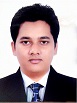 Versatile, enterprising, dynamic, enthusiastic graduate -Mechanical Engineer with one year and one month of rich experience in, HVAC design and draftinginthe mechanicalsector in India. Comprehensive engineering knowledge and skills on all aspects of, equipment selection,engineering & sizing calculation of HVAC system. Detailed reportof cooling load calculation, cooling airflow (CFM)hydraulic pipe systemwith the simultaneous software like Revit MEP, HAP (Hourly Analysis Program), Auto-CAD. CAREER OBJECTIVEProactive result driven professional seeking a challenging position in a Mechanical Engineering firm and a professionally managed mechanical, electrical and plumbing organization being a heat ventilation and air conditioning technologist to utilize my qualifications and more than one years of engineering experience and deliver outstanding results by ensuring proper flow of project activities across all stages of the project.       Areas of Interest:  Technical details, Sales and Marketing Engineering Calculation, HVAC system Design, Engineering Drawing, Material Scheduling and Cost Calculation, Project PlanningMechanical component design Consultative sales techniqueDesign reviewPre sales supportMechanical drafting Technical direction and product strategyHVAC design and drafting Auto-CAD proficient Technical problem solvingTeam leadership  Microsoft office Microsoft excel Microsoft power point PROFESSIONAL EXPERIENCEHVAC Design Engineer, June 2017 to August 2018,RSN Engineering & Construction Company Pvt Ltd(Gurugram, India)Company Profile:RSN Engineering and Construction (RSNECC) is a leading and Global EPC (Engineering, Procurement and Construction) company based in Chennai, Tamil Nadu India.Projects:Designed cooling load and cooling air flow for a 00 to 02 floor restaurant in Mumbai location Drafting and size calculation of duct with equal friction method Assisted in many projects in cooling load calculation, cooling air flow calculation, sizing and in making layout of HVAC system Assisted in layout and sizing for hydraulic system Calculation of chilled water supply and return water supply Key Responsibilities:Engineering calculation related to hydraulic system, pump hydraulic, fan, duct system etc. Site survey for the proper instalment of duct and HVAC system Detailed design, engineering & sizing calculation of HVAC systems as per customer requirementsHydraulic pipe system (Calculate Chilled water pipe & condenser water pipe size) AHU, FCU & Package Unit selection preparing summary log reports for materials Cost estimation of duct by calculating surface area Schedule of component used systemCERTIFICATIONSSuccessfully completed the 80 hours course ofHVAC design from HR CAD Centre, New Delhi, IndiaSuccessfully participated in two days’ workshop on “Automobile Engine Design” on 26th Feb-1st March 2014 at IIT Delhi during Tryst-2014Successfully participated in three days’ workshop on “Entrepreneurship Awareness Workshop” organized by ASEED innovative centre, Greater Noida  from 20th – 22th August,  2015ACADEMIC PROJECTDesign Project – B. Tech Final Year, September 2016 – April 2017:	Solid Agro Fertilizer Spreading MachineModules: Project overview- The objective of the project was to help the farmer who is not sound in economic by developing such a system which replace old tradition system of spreading fertilizer by hand. The equipment work on the principle of centrifugal force which states that, a force arising from the body's inertia, which appears to act on a body moving in a circular path and is directed away from the centre around which the body is movingR & D – Feasibility study and making the chart to understand various aspect of product and requirement Prototype Development – A mechanise system developed by using electrical motors, a Hopper, a blade and a smooth surface.The blade is rotates on the surface by motor and the fertilizer poured through the hopper in a fixed quantity. The fertilizer spread homogeneously by centrifugal forceEnvironmentally free operation and use of renewable energy.Study Project, April 2016 – May 2018: Exercise cum Pedal Powered Washing Machine Project overview- The objective of the project was to utilise the energy which is wasted in gym while doing exercise.The uniqueness of the project lies in the ingeniously developed mechanism to drive the washing machine pulsator through a mechanical gear box. R & D – Studying the various parts existing washing, the working principle, the gear box. The existing washing machine runs by a motorised system and a gear reducer. The gear box reduces the high speed oh motor to a required speed. The designing of gear box is very important.Part Development – The design of gear box on solid work software, force balancing frame, outer body of machine, connecting component like coupling, thrust bearing, roller bearing etcProject is selected and funded by Ministry of Small and Medium Enterprises, under the scheme of “Entrepreneurship and Skill Development Programs” MSME, Govt. of IndiaEDUCATIONI.T.S Engineering College, Greater Noida, India Bachelor of Engineering –Mechanical Engineering (2013 -2017; May 2017); Grade: First Class with 74.2%Little Flower Children School, Mau, India All India Senior School Certificate Examination (Standard 12), Central Board of Secondary Education (CBSE) India, 64%Little Flower Children School, Mau, IndiaAll India Secondary School Examination (Standard 10), Central Board of Secondary Education (CBSE) India, 77.9%PROFESSIONAL DEVELOPMENTWas a student coordinator in two days international conference on “ Advancement in Recent Innovation In Mechanical,  Production And Industrial Engineering” on 21st -22nd April, ARIMPE 2017PERSONAL INFORMATIONNationality                                             	:  Indian Gender                                                   	:  MaleMarital status		        	:  SingleDate of birth		    		:  13th February 1995Languages known 			:  English, Hindi, UrduKHALID Mechanical EngineerKhalid.383325@2freemail.com SKILLS